УПРАВЛЕНИЕ ОБРАЗОВАНИЯ АДМИНИСТРАЦИИ НИЖНЕИНГАШСКОГО РАЙОНАПРИКАЗ03.04.2015г.                       р.п. Нижний Ингаш                            № 39/1-оО порядке выдачи разрешения на прием детей в муниципальные общеобразовательные организации  на обучение    в возрасте младше6 лет 6 месяцев   В соответствии с п.1 ст.67 Федерального закона РФ от 29 декабря 2012 года № 273-ФЗ «Об образовании в Российской Федерации», санитарно-эпидемиологическими правилами и нормативами СанПиН 2.4.2.2821-10, утвержденными Постановлением Главного государственного санитарного врача РФ от 29 декабря 2010 года № 189, в целях создания условий для общедоступности общего образования и адаптирования системы общего образования к индивидуальным и возрастным особенностям, уровню развития и подготовки детей к обучению в школе, п р и к а з ы в а ю:Утвердить порядок выдачи разрешения на прием детей в муниципальные общеобразовательные организации  Нижнеингашского района на обучение по образовательным программам начального общего образования в возрасте  младше 6 лет 6 месяцев (далее – Порядок).2. Руководителям общеобразовательных организаций: - руководствоваться настоящим Порядком при приеме детей, не достигших к 1 сентября текущего года 6 лет 6 месяцев;- обеспечить информирование граждан о действующем Порядке разрешения приема детей на обучение по образовательным программам начального общего образования в более раннем   возрасте.Контроль за исполнением настоящего приказа  возложить на                 Шпиневу М.С., начальника отдела общего, дошкольного и дополнительного образования.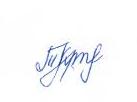  Начальник    управления образования       		                                	Т.Н. КонюковаПриложение 
к приказу управления образования 
  от  03.04.2015 № 39/1-о Порядок выдачи разрешения на прием детей в муниципальные общеобразовательные организации Нижнеингашского  района на обучение по образовательным программам начального общего образования  в возрасте младше 6 лет 6 месяцев1. Общие положения.1.1. Настоящий Порядок регулирует выдачу разрешения на прием в общеобразовательные организации  Нижнеингашского района на обучение по образовательным программам начального общего образования детей в возрасте младше 6 лет и 6 месяцев.1.2. Настоящий Порядок разработан в соответствии со следующими нормативными документами:
- Федеральный закон от 29.12.2012 № 273-ФЗ «Об образовании в Российской Федерации»
- Приказ Министерства образования и науки РФ от 30.08.2013 № 1015 «Об утверждении порядка организации и осуществления образовательной деятельности по основным общеобразовательным программам – образовательным программам начального общего, основного общего и среднего общего образования»-Приказ Министерства образования и науки РФ от 22.01.2014 № 32 «Об утверждении порядка приема граждан на обучение по образовательным программа начального общего, основного общего и среднего общего образования»
- Санитарно-эпидемиологические требования к условиям и организации обучения в общеобразовательных учреждениях. Санитарно-эпидемиологические правила и нормативы.
1.3. Прием детей в первый класс, не достигших на 1 сентября текущего года 6 лет и 6 месяцев,   может осуществляться только с разрешения управления образования, осуществляющего полномочия Учредителя в сфере образования. Прием детей в первый класс, не достигших на 1 сентября текущего года 6 лет и 6 месяцев, может осуществляться только при наличии свободных мест в муниципальной общеобразовательной организации.
1.4. Обучение детей, не достигших возраста 6 лет 6 месяцев к началу учебного года, проводится в общеобразовательной организации с соблюдением всех гигиенических требований к условиям и организации образовательного процесса для детей данного возраста. В случае, если общеобразовательная организация не обеспечивает соблюдение отдельных гигиенических требований к условиям и организации образовательного процесса для детей дошкольного возраста, родители вправе дать письменное согласие на обучение детей при отсутствии отдельных условий, если ребенок не имеет медицинских противопоказаний.2. Организация работы.2.1. Разрешение на прием в 1 класс  детей в возрасте младше 6,6 лет   равно как и уведомление об отказе в выдаче разрешения, выдает управление образования на основании  заключения о психологической готовности ребенка к обучению в школе. 2.2.  Для получения разрешения на прием в 1 класс общеобразовательной организации детей, не достигших на 1 сентября текущего года 6 лет и 6 месяцев,  родители (законные представители) должны подать заявление в управление образования на имя начальника управления (приложение 1) в срок с 01 февраля по 05 сентября текущего года.
2. 3.  К заявлению прилагаются следующие документы:- копия документа, удостоверяющая  личность заявителя;- копия свидетельства о рождении ребенка, заверенная в установленном порядке;
- копия документа, подтверждающего отсутствие медицинских  противопоказаний по состоянию здоровья ребенка (по форме предоставляемой учреждением здравоохранения);
2.4. Подписью родителей (законных представителей) фиксируется согласие на обработку их персональных данных и персональных данных ребенка в порядке, установленном законодательством РФ (приложение 2).2.5. Заявление и прилагаемые к нему в соответствии с перечнем в п. 2.3 настоящего Порядка документы, поступившие в управление образования,  рассматриваются не более 5 рабочих дней со дня регистрации заявления.2.6 Результатом работы   управления образования является  разрешение о приме ребенка  в 1 класс (приложение 3), либо мотивированный отказ в приеме  в 1 класс (приложение 4).2.7. Управление образования   направляет в образовательную организацию  разрешение на прием детей на обучение, либо уведомление об отказе в его выдаче.
2.8. Отказ о выдаче разрешения на обучение ребенка ранее или позднее допустимого для обучения возраста может быть обусловлен:- наличием противопоказаний по состоянию здоровья ребенка;-  отрицательным заключением о психологической готовности ребенка к обучению в школе;
- несогласием родителей (законных представителей) ребенка дошкольного возраста с условиями организации образовательного процесса;- другие  причины.2.9. В процессе работы управлением образования ведется Журнал учета документов по приему в 1класс детей в возрасте младше 6,6 лет   (приложение 5).2.10. После получения разрешения на прием  детей в возрасте младше 6,6 лет    образовательная организация осуществляет прием вышеуказанных детей в первый класс в соответствии с законодательством Российской Федерации  и утвержденными в  образовательной организации  правилами приема.Приложение 1 

Форма заявленияо разрешении на прием  в 1 класс детей  в возрасте младше 6,6 лет
Начальнику управления образования 
администрации Нижнеингашского района
Т.Н.Конюковой ФИО родителя (законного представителя)
ребенка _______________________________, 
проживающего по адресу ________________
______________________________________, 
_________________________________
паспорт (серия, №, когда и кем выдан), контактный телефонЗАЯВЛЕНИЕ.Прошу разрешить обучение в 1 классе муниципального  бюджетного  общеобразовательного учреждения__________________________________________________________________
моего ребенка_________________________________________________________________, 
ФИО ребенка, число, месяц, год рождения, зарегистрированного по адресу: __________________________________________________________________________________________________________________________________________________________,
проживающего: _______________________________________________________________.
На 01.09.20___г. ребенку исполнится полных ___лет ____мес.
Отсутствие медицинских противопоказаний для обучения в более раннем   возрасте (нужное подчеркнуть) подтверждаю справкой от  «__»________20___г.________________________________________________________________________________________________________________________________________наименование медицинского учрежденияС условиями и режимом организации образовательного процесса в МКОУ __________________________________ ознакомлен(а) и согласен(на). Претензий на отсутствие ______________________ не имею.
Даю согласие на обработку моих персональных данных и данных моего ребенка в соответствии с действующим порядком в РФ.К заявлению прилагаются (указать прилагаемые документы):1. ___________________________________________________________2. ___________________________________________________________3. ___________________________________________________________Результат рассмотрения заявления прошу довести до меня по следующему(-им) каналу(-ам) передачи информации _________________________________________________________________
Дата________________ ___________________/____________/Приложение 2Согласиена обработку персональных данных ребенкаЯ, __________________________________________________________________________________________________________________________________________________,(фамилия, имя, отчество – при наличии)данные паспорта: ________	__	________________	______________________________,( серия)			(номер)			(кем и когда выдан)являясь матерью\ отцом (нужное подчеркнуть) _______________________________________________________________________________________,	________________________,(фамилия, имя, отчество ребенка)				              (дата рождения)в соответствии с федеральным законом от 27.07.2006 г. № 152-ФЗ «О персональных данных» даю согласие на обработку персональных данных моего ребенка в управлении образования администрации  Нижнеингашского района с использованием средств автоматизации или без использования таких средств, включая хранение этих данных в архивах и размещение в информационно-телекоммуникационных сетях с целью предоставления доступа к ним.Перечень персональных данных, на обработку которых я даю согласие: ФИО ребенка, дата рождения ребенка, адрес, данные свидетельства о рождении, сведения о психологической готовности к обучению в школе, сведения о состоянии здоровья.Доступ к персональным данным может предоставляться родителям (законным представителям) ребенка, а также работникам управления образования и образовательного учреждения.Я предоставляю в управление образования администрации Нижнеингашского района  право осуществлять следующие действия (операции) с персональными данными: сбор, систематизацию, накопление, хранение, уточнение (обновление, изменение), использование, обезличивание, блокирование, уничтожение.Я согласен (согласна), управление образования администрации Нижнеингашского района,  что вправе включать обрабатываемые персональные данные моего ребенка в списки (реестры) и отчетные формы, предусмотренные нормативными документами федеральных и муниципальных органов управления образования, регламентирующими предоставление отчетных данных.Настоящее согласие дано мной ________________.(дата)					Я оставляю за собой право отозвать свое согласие посредством составления соответствующего письменного документа, который может быть направлен мной в адрес управление образования администрации Нижнеингашского района по почте заказным письмом с уведомлением о вручении либо вручен лично под расписку представителю управления образования.Подпись __________________Приложение 3 
Форма разрешения на прием детей в 1 класс общеобразовательных организаций детей, не достигших на 1 сентября текущего года возраста 6 лет и 6 месяцев на обучение по образовательным программам начального общего образования
Директору МБОУ________________________
РАЗРЕШЕНИЕ №_____Управление образования администрации Нижнеингашского района,  рассмотрев заявление гр. ____________________________,  а также приложенные к нему документы, на основании заключения о психологической готовности ребенка к обучению в школе разрешает прием ___________________________________ (ФИО, дата рождения ребенка) на обучение по образовательным программам начального общего образования при согласии родителей (законных представителей) на условия организации образовательного процесса в МБОУ _____________________________________.Начальник управления образования ____________ /__________________/Приложение 4
Форма уведомления об отказе в выдаче разрешения на прием детей в образовательные организации Нижнеингашского  района на обучение по образовательным программам начального общего образования
в более раннем   возрасте.

Директору МБОУ____________________

УВЕДОМЛЕНИЕ №_____ ОБ ОТКАЗЕ
в выдаче разрешения на прием детей на обучение по образовательным программам начального общего образования в более раннем или более позднем возрасте.управление образования администрации Нижнеингашского района, рассмотрев заявление гр. ____________________________, а также приложенные к нему документы, на основании заключения о психологической готовности ребенка к обучению в школе уведомляет об отказе в выдаче разрешения на прием _______________ (ФИО, дата рождения ребенка) на обучение по образовательным программам начального общего образования по причине _______________________________________________ (указание причин)
Начальник управления образования ______________ /_______________Приложение 5Журнал учета документовпо приему в 1  класс  детей в возрасте младше 6.6 лет  Дата№ входящего документа№ исходящего документаВид документаФИО заявителяФИО специалиста принявшего/выдавшего документ